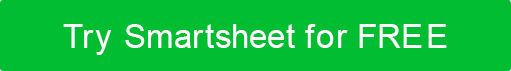 シンプルビジネスプランテンプレート事業計画会社名準備日00/00/0000接触連絡先名連絡先の電子メール アドレス電話番号 番地市、州、およびジップwebaddress.com目次エグゼクティブサマリー3	会社概要	3問題と解決策	3問題	3当社のソリューション	3ターゲット市場	3市場規模・セグメント	3コンペティション	3現在の代替ターゲットバイヤーが使用している	3当社の競争優位性	3製品またはサービスの提供	製品またはサービス	3マーケティング	3マーケティング計画	3タイムラインと指標	3タイムライン	3マイルストーン3	主要なパフォーマンスメトリック	3財務予測	3主な仮定	3ファイナンス	3資金源	3資金調達の利用	3エグゼクティブサマリー会社概要問題と解決策問題を当社のソリューションターゲット市場市場規模・セグメント競争ターゲット購入者が使用している現在の選択肢当社の競争優位性製品またはサービスの提供製品またはサービスマーケティングマーケティング計画タイムラインと指標タイムラインマイルス トーン主要なパフォーマンスメトリック財務予測主な仮定融資資金源資金の使用このセクションを最後に書き、ビジネスプランのすべての重要なポイントを 2 ページ未満で要約します。これは、読者の注目を集め、バイインを得る機会です。 ビジネスの全体的な性質と、事業を展開する業界の説明を提供します。業界の動向、人口統計、政府や経済への影響などの詳細を含めます。提供している製品またはサービス、購入者に対するメリット、および独自の販売提案について説明します。コスト、目標、行動計画など、マーケティングの目的と戦略について説明します。活動形容完了日マイルストーン形容完了日活動形容主要な指標財務予測の値(過去の業績、市場調査など)をどのように把握したかについての洞察を提供します。想定している成長と、見込まれる利益について説明します。免責事項Web サイト上で Smartsheet から提供される記事、テンプレート、または情報は参照用です。情報を最新かつ正確に保つよう努めていますが、当サイトまたはウェブサイトに含まれる情報、記事、テンプレート、関連するグラフィックスに関する完全性、正確性、信頼性、適合性、または可用性について、明示または黙示的ないかなる表明も保証も行いません。したがって、そのような情報に対する信頼は、お客様の責任で厳重に行われます。